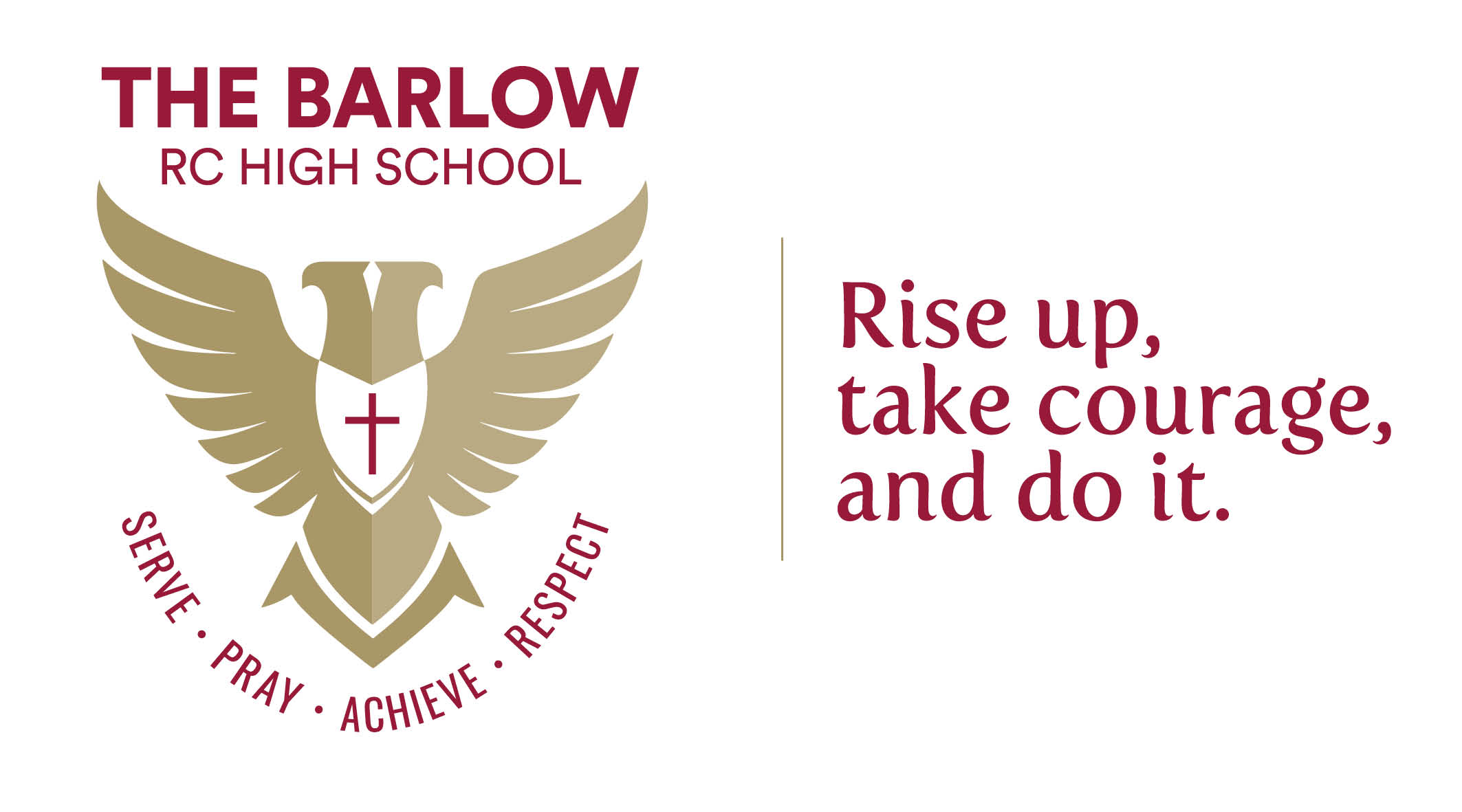 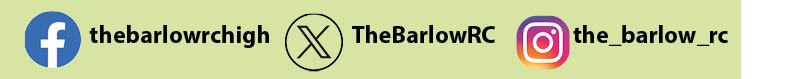 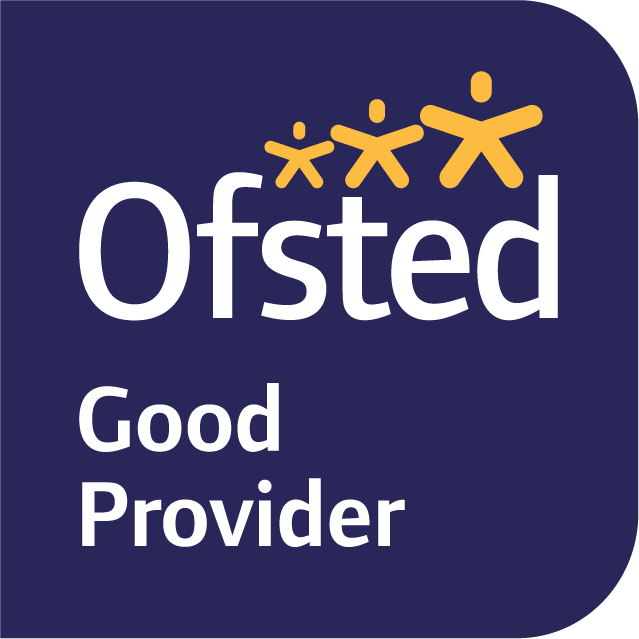 CONTRACT: PermanentWORKING PATTERN: 35 Hours per week (8:00am – 3:30 pm) term time + 1 weekSALARY: TA Level 3 Grade, 4 Points 7-11, £24,294 - £25,979 pro-rata (£20,892 - £22,848 actual)Are you a determined, committed and capable individual with the skills and enthusiasm to ignite a passion for learning within our pupils and encourage them to use their full potential? Would you love to help our vulnerable students succeed and make progress academically, socially and emotionally?We are looking for motivated and enthusiastic individuals, who would love to be part of our journey at The Barlow and could be instrumental in making a difference to our student’s education.You will be predominantly based in the learning support room undertaking group work with a range of pupils who are underachieving in a variety of subjects in order to achieve their targets, raise their motivation and aspirations, recognize and respond to pupils who may suffer with social/emotional or mental health difficulties. The role will also involve working with a pupil on the autistic spectrum who has communication and interaction difficulties on a one-to one basis. In addition, you will also be responsible for welcoming and coordinating any new agency Teaching Assistants on an adhoc basis. You must:Have NVQ level 3 Teaching Assistant qualification or equivalent qualifications or experienceHave experience of working with or caring for secondary aged children.Have experience of working with pupils with additional needs, in particular children with social, emotional or mental health difficultiesHave an understanding of the Early Help Assessment framework for Manchester?Have good literacy and numeracy skillsHave the ability to work pro-actively and re-engage pupils within challenging situationsPrevious experience of working with young people with autism would be an advantage. In addition, you must be willing to undertake emergency first aid training. In return, we will offer you the opportunity to further your professional development in a supportive and friendly environmentFor further details on the role please download the job description.  Completed applications should be returned to hr@thebarlowrchigh.co.uk. Closing date:     Wednesday 24th April 2024Shortlisting:       Thursday 25th April 2024Interview:           Week commencing 29th April 2024Are you a determined, committed and capable individual with the skills and enthusiasm to ignite a passion for learning within our pupils and encourage them to use their full potential? Would you love to help our vulnerable students succeed and make progress academically, socially and emotionally?We are looking for motivated and enthusiastic individuals, who would love to be part of our journey at The Barlow and could be instrumental in making a difference to our student’s education.You will be predominantly based in the learning support room undertaking group work with a range of pupils who are underachieving in a variety of subjects in order to achieve their targets, raise their motivation and aspirations, recognize and respond to pupils who may suffer with social/emotional or mental health difficulties. The role will also involve working with a pupil on the autistic spectrum who has communication and interaction difficulties on a one-to one basis. In addition, you will also be responsible for welcoming and coordinating any new agency Teaching Assistants on an adhoc basis. You must:Have NVQ level 3 Teaching Assistant qualification or equivalent qualifications or experienceHave experience of working with or caring for secondary aged children.Have experience of working with pupils with additional needs, in particular children with social, emotional or mental health difficultiesHave an understanding of the Early Help Assessment framework for Manchester?Have good literacy and numeracy skillsHave the ability to work pro-actively and re-engage pupils within challenging situationsPrevious experience of working with young people with autism would be an advantage. In addition, you must be willing to undertake emergency first aid training. In return, we will offer you the opportunity to further your professional development in a supportive and friendly environmentFor further details on the role please download the job description.  Completed applications should be returned to hr@thebarlowrchigh.co.uk. Closing date:     Wednesday 24th April 2024Shortlisting:       Thursday 25th April 2024Interview:           Week commencing 29th April 2024About our School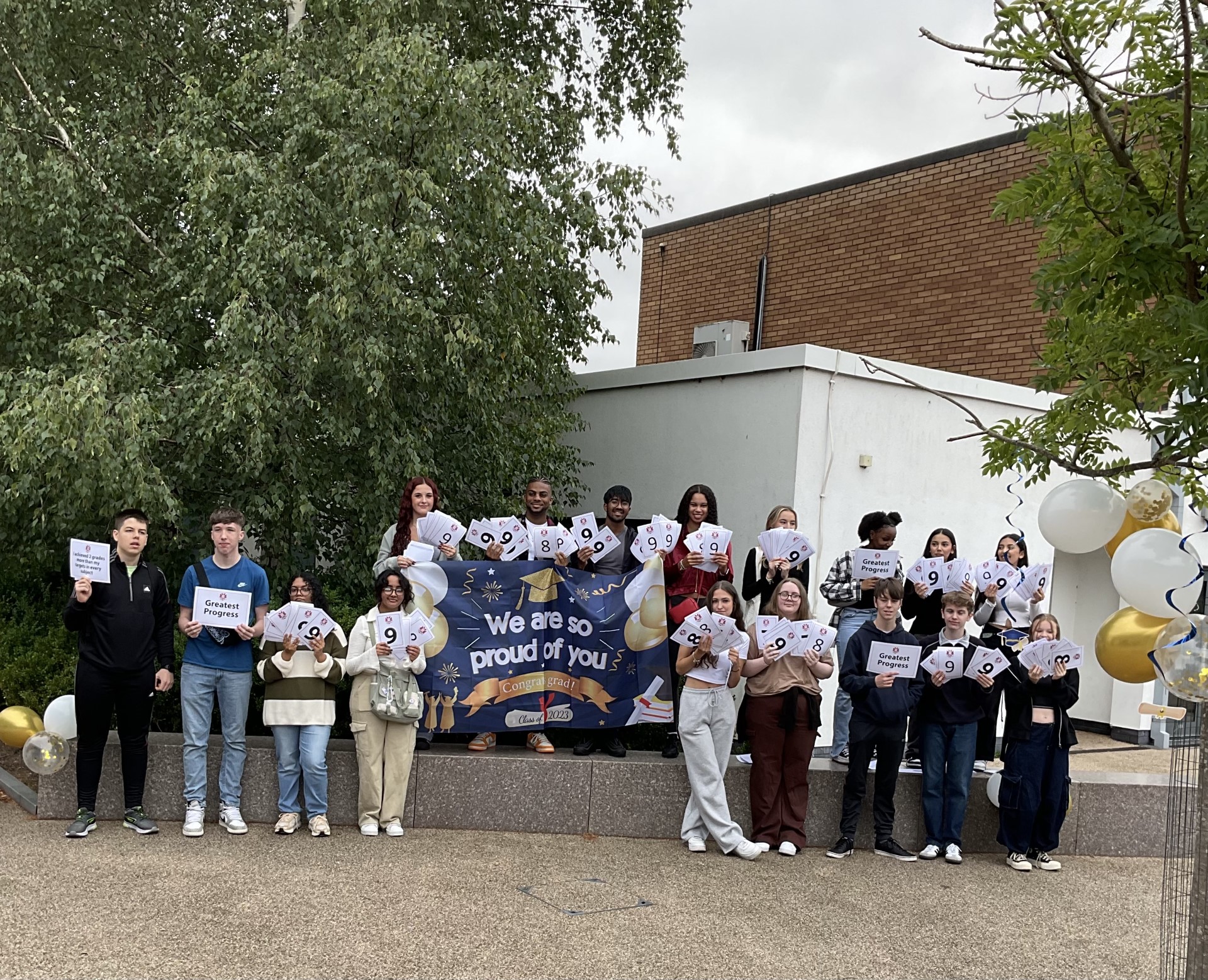 About our School